Подготовила старший воспитатель:Аршинова И. Л.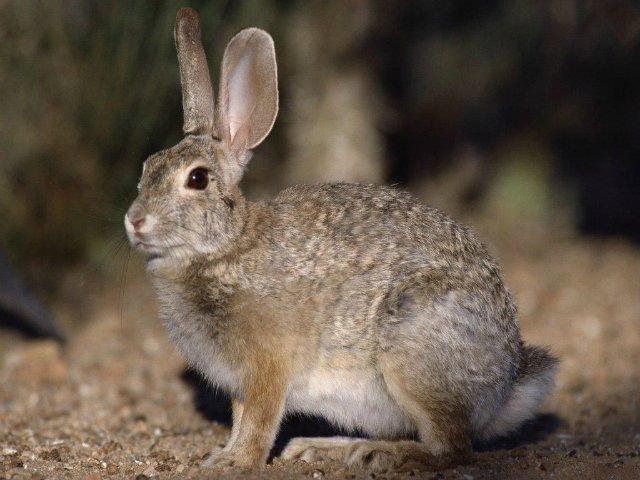 Длинные уши, быстрые лапыСкачет зайка по полямСкачет зайка по лугамИщет заинька друзейЧтобы было веселей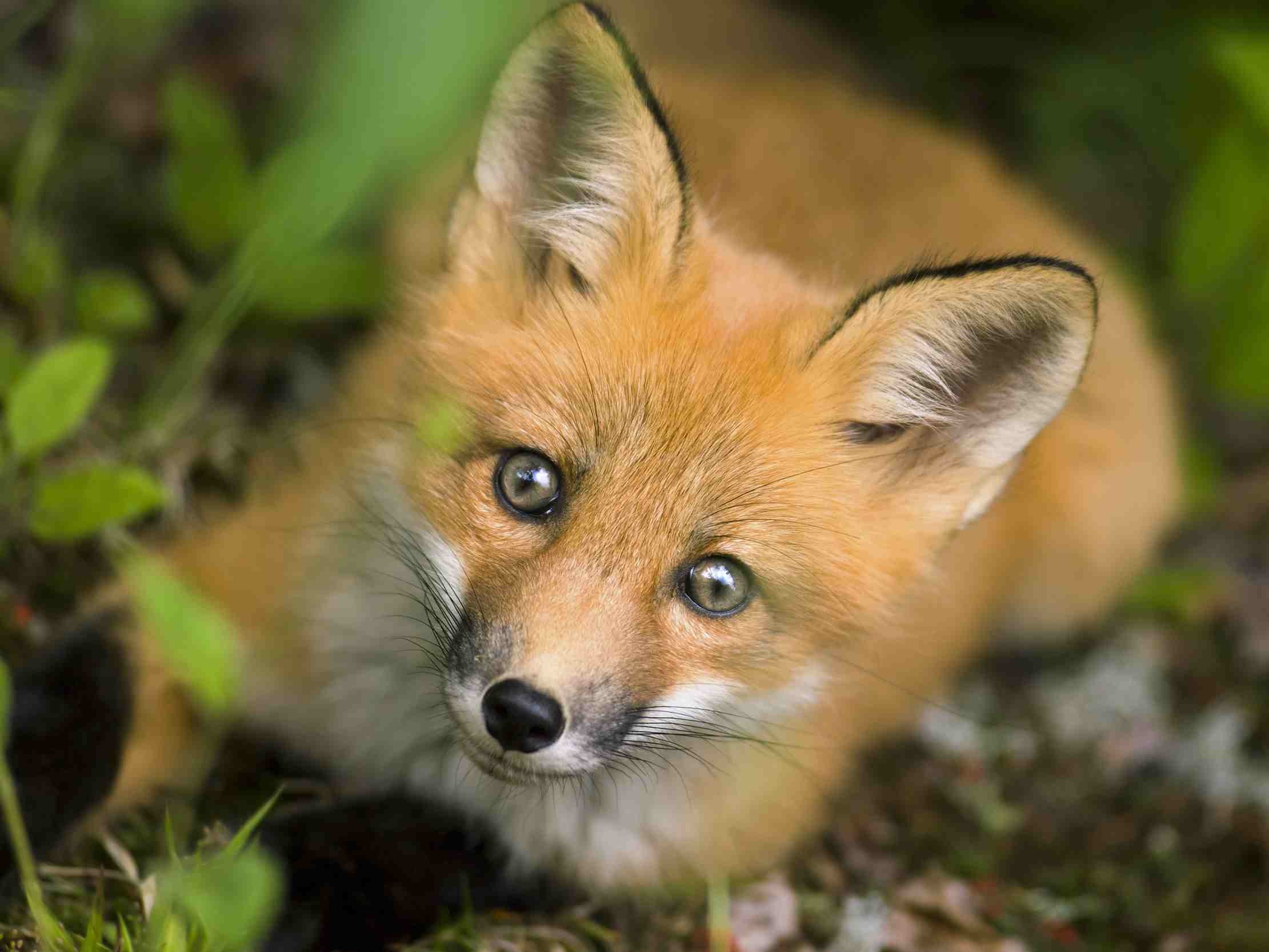 В лесу живёт плутовкаХитрая и ловкаяЭто лисонька, друзьяОбижать её нельзя.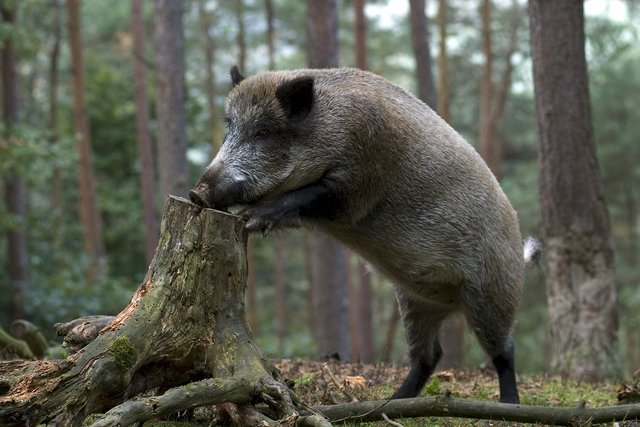 Кабаны по бору  ходят.В белом мху грибы находят.Роют землю пятачком,Хвостики у них крючком,
Любят кабаны поестьПо утру часов так в шесть.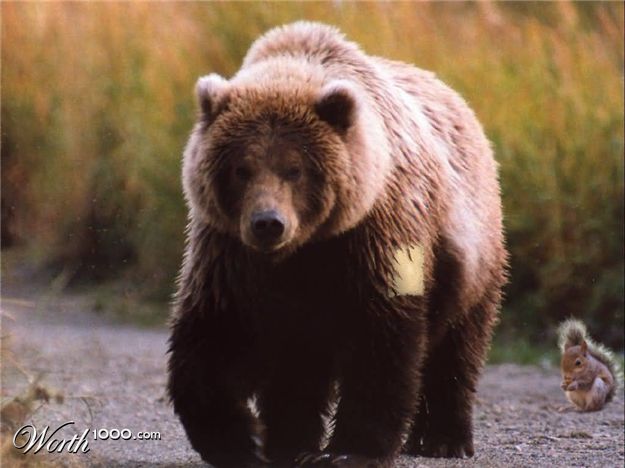 Косолапый и лохматыйВ гости к нам идёт медведьПосмотрите – ка ребятки,Как  умеет он реветь.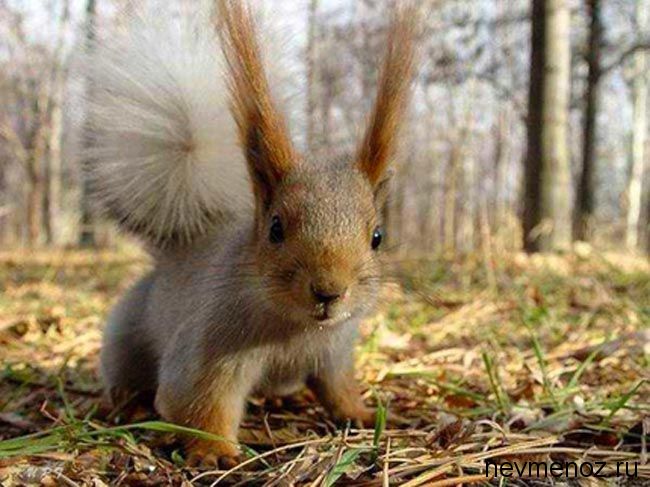 С берёзки  на дубок  скок поскокМаленькая белочка сделала прыжокСпрятала орешки, для себя, в дупло Будет белке в холод сытно и тепло.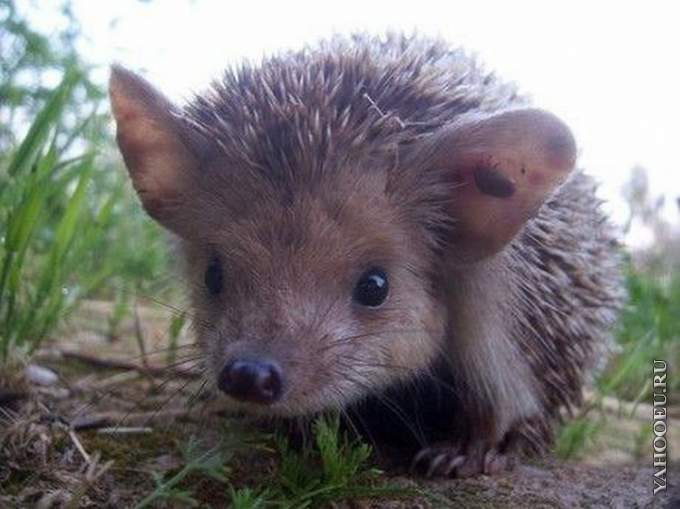 Посмотрите, ну и   ёжикПрикоснусь к нему рукойОй, колючий, осторожно,Пусть бежит к себе домой.Ушки, как у чебурашкиНу а глазки пуговкойДобрый, ласковый ежонокТы похож на лунтика.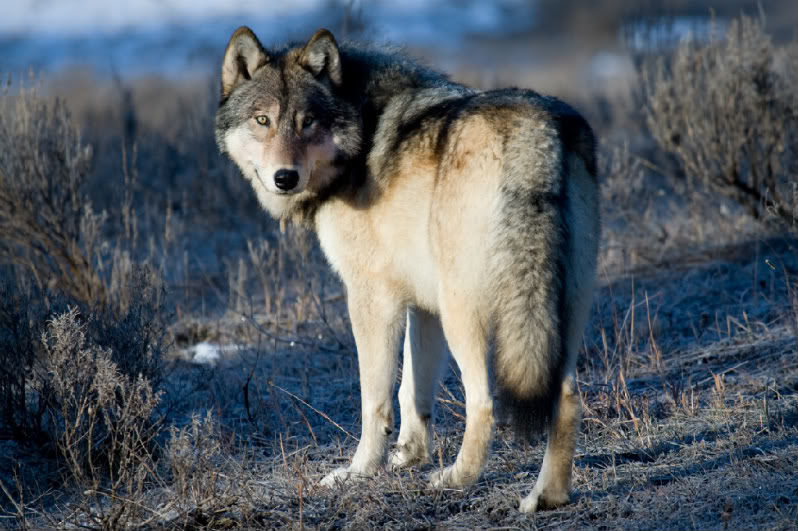 В лесу, где старые дубы,
Где сказка обитает,
Под тенью молодой листвы,
Волчонок отдыхает.Он целый день провел в бегах,
Гонялся за зайчонком,
На барсука навел он страх,
И испугал бельчонка.Устал ужасно и прилег
Пусть отдыхают лапы!
«Он должен бегать, он же - волк»
Сказал ему так папа! (С.А.Антонюк)Берегите животных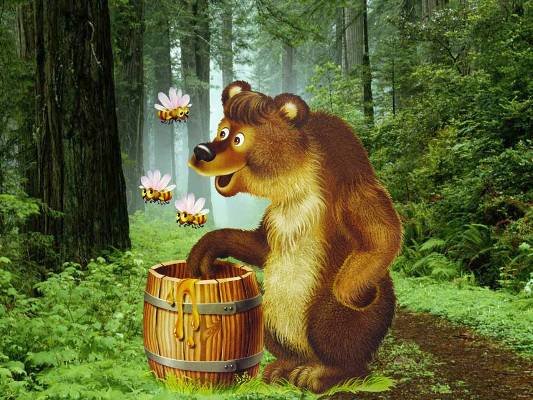 